«СТРЕСС В ЖИЗНИ ЧЕЛОВЕКА. СПОСОБЫ ПОВЫШЕНИЯ СТРЕССОУСТОЙЧИВОСТИ»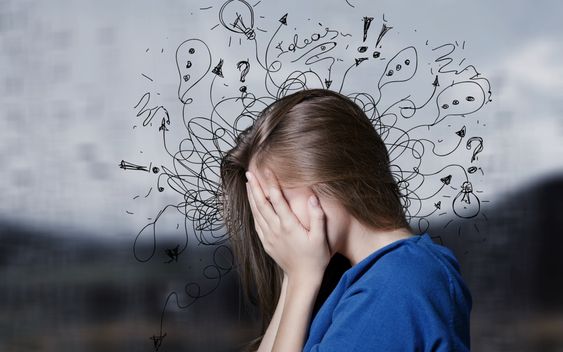 Стресс – термин, дословно обозначающий давление или напряжение. Под ним понимают состояние человека, которое возникает в ответ на воздействие неблагоприятных факторов, которые принято называть стрессорами. Они могут быть физическими (тяжелая работа, травма) или психическими (испуг, разочарование).Распространенность стресса очень велика. В развитых странах 70% населения находятся в состоянии постоянного стресса. Свыше 90% страдают от стресса несколько раз в месяц. Это очень тревожный показатель, учитывая, насколько опасными могут быть последствия стресса.Что такое стресс?Термин «стресс» ввел, а точнее позаимствовал из науки о сопротивлении материалов в 1936 году канадский физиолог Ганс Селье. Изначально это был технический термин, обозначающий напряжение, нажим и давление. Ганс Селье решил, что это применимо и к человеку. Тогда стресс рассматривали как приспособительную реакцию организма в экстремальных условиях (высокие температуры, болезни, травмы и т. д.). Сегодня проблема стресса рассматривается шире, в список стрессогенных факторов входят социально-психологические элементы, например, конфликты, продолжительные негативные эмоции, неприятные неожиданности и т.д.Стресс – особая форма переживания чувств и эмоций. По психологическим характеристикам стресс близок к аффекту, а по длительности к настроению. Это психическое состояние, ответ организма на условия среды и требования, выдвигаемые средой к личности. С английского слово «стресс» переводится как «напряжение». В психологии стресс принято рассматривать как период адаптации человека.В зависимости от того, как человек оценивает сложившиеся условия, стресс оказывает дезорганизующее или мобилизующее влияние. Однако в любом случае сохраняется опасность истощения организма, так как в момент стресса все системы работают на пределе. Вот как это происходит:Повышается адреналин, это стимулирует выработку кортизола, за счет чего накапливается дополнительная энергия, повышается сила и выносливость. Человек испытывает прилив энергии.Чем дольше длится первая стадия возбуждения, тем больше накапливается адреналина и кортизола. Постепенно они заменяют сератонин и дофамин, а эти гормоны отвечают за хорошее настроение, радость и уверенность в себе (спокойствие). Соответственно, ухудшается настроение, отмечается тревога. Кроме того, избыток кортизола провоцирует снижение иммунитета и развитие заболеваний. Человек часто болеет.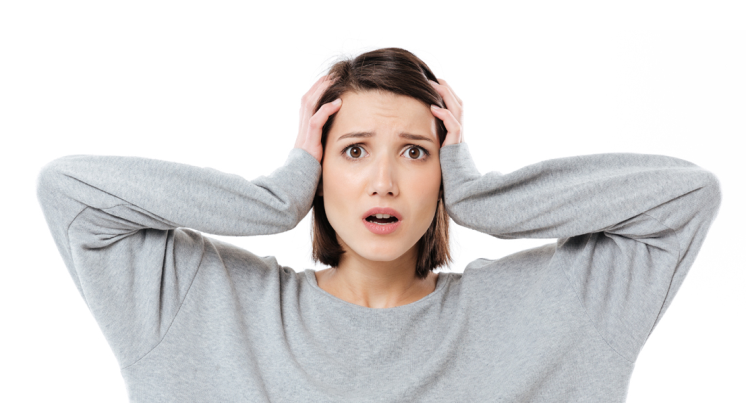 Постепенно снижается внимание, накапливается усталость и раздражение. Попытки взбодрить себя кофе, энергетиками, спортом или таблетками делают только хуже.Гормональный баланс настолько нарушен, что из себя выводит каждая мелочь. Стрессоустойчивость окончательно падает. С точки зрения восприятия самой личности стресс проходит 3 стадии:Чувство тревоги, связанное с конкретными обстоятельствами. Сопровождается сначала упадком сил, а затем активной борьбой с новыми условиями.Приспособление к пугающим ранее условиям, максимальное функционирование систем организма.Стадия истощения, что проявляется сбоем защитных механизмов и дезориентацией в жизни. Снова возникает тревога и ряд других негативных эмоций и чувств.В умеренных количествах стресс полезен (эмоциональная встряска). Он повышает внимание и мотивацию, интерес, активизирует мышление. Но в больших количествах стресс неизбежно ведет к снижению продуктивности. Кроме того, негативно отражается на здоровье, стимулирует заболевания. Независимо от природы стресса, реакция организма на биологическом уровне одинакова: рост активности коры надпочечников (обуславливают описанные выше гормональные изменения), атрофия лимфоузлов и вилочковой железы, возникновение язвочек в желудочно-кишечном тракте. Очевидно, что часто повторяющиеся подобные изменения вредят здоровью, недаром говорят, что все болезни от нервов.Условия возникновения стрессаО стрессе можно говорить, когда:субъект воспринимает ситуацию как экстремальную;ситуация воспринимается как требования, превышающие способности и возможности личности;человек ощущает существенную разницу между затратами на выполнение требований и удовлетворением от результатов.Виды стрессаСтресс бывает полезным. Предвестники стресса – эмоции, как известно, они бывают положительными и отрицательными. В связи с этим и стресс может быть приятным либо неприятным. Например, сюрприз (неожиданность) может быть приятным и неприятным, однако на биологическом уровне это выглядит одинаково.Неприятный и опасный стресс называют дистрессом. Положительный стресс называют эустрессом. Их особенности:При эустрессе человек испытывает положительные эмоции, он уверен в себе и готов совладать с ситуацией и сопровождающими ее эмоциями. Эустресс пробуждает человека, заставляет двигаться вперед. Это позитивная взволнованность и радость.Дистресс – результат критического перенапряжения. Он препятствует развитию человека и провоцирует ухудшение здоровья.Кроме этого, стресс бывает кратковременным, острым и хроническим. Кратковременные обычно являются полезными. Острый стресс граничит с шоковым состоянием, это неожиданное и сильное потрясение. Хронический стресс – воздействие различных малозначительных стрессогенов на протяжении долгого времени.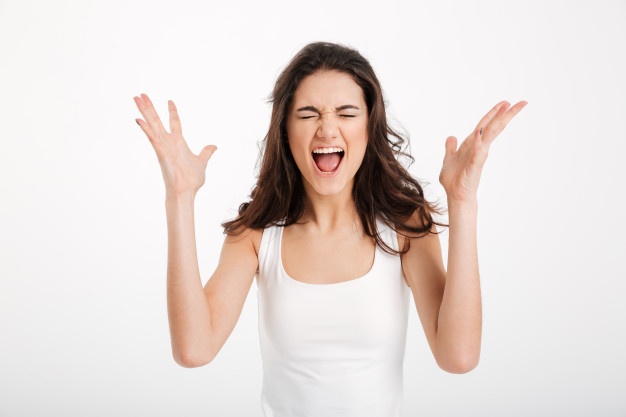 Примером положительного, кратковременного и полезного стресса является соревнование и выступление на публике. Пример дистресса (опасного и длительного стресса) – психотравмы, например, смерть близкого человека.По сферам возникновения выделяют следующие виды стресса:внутриличностный стресс (несбывшиеся ожидания, бессмысленность и бесцельность поступков, нереализованные потребности, болезненные воспоминания и т. д.);межличностный стресс (проблемы во взаимоотношениях с людьми, критика и оценка, конфликты);финансовый стресс (невозможность оплатить квартплату, задержка зарплаты, нехватка средств и т. д.);личностный стресс (трудности, связанные с выполнением социальных ролей, соблюдением и несоблюдением обязанностей);семейный стресс (все трудности, связанные с семьей, взаимоотношения поколений, кризисы и конфликты в семье, выполнение супружеских ролей и т. д.);экологический стресс (неблагоприятные природные условия);общественный стресс (проблемы, касающиеся всего общества или категории людей, к которой себя относит личность);рабочий стресс (проблемы в трудовой сфере).Кроме того, стресс бывает физиологическим и психологическим. Физиологический стресс – реакция на неблагоприятные условия среды. По сути, это же экологический стресс. Физиологический стресс бывает:химическим (влияние веществ, недостаток кислорода, голод);биологическим (болезни);физическим (профессиональный спорт и высокие нагрузки);механическим (повреждения тела, нарушения целостности покрова).Психологический стресс возникает в социальной сфере, при  взаимодействии человека с обществом. К психологическим видам стресса относится внутриличностный, межличностный, личностный, рабочий и информационный.Информационный стресс сегодня один из самых распространенных. Он предполагает информационную перегрузку. Ежедневно люди вынуждены обрабатывать большие объемы информации, группу повышенного риска составляют люди, чья профессия предполагает поиск, обработку и запись информации (студенты, бухгалтеры, учителя, журналисты). Телевидение, интернет, профессиональное обучение и выполнение обязанностей вынуждает не только получать информацию, но и анализировать ее, усваивать, решать проблемные задачи. Беспорядочный поток информации провоцирует быструю утомляемость, рассеянность, снижение концентрации внимания, отвлекаемость от целей деятельности и профессиональных обязанностей. Особенно опасен перегруз во второй части дня, перед отходом ко сну. Проблемы со сном – частое последствие информационного перегруза.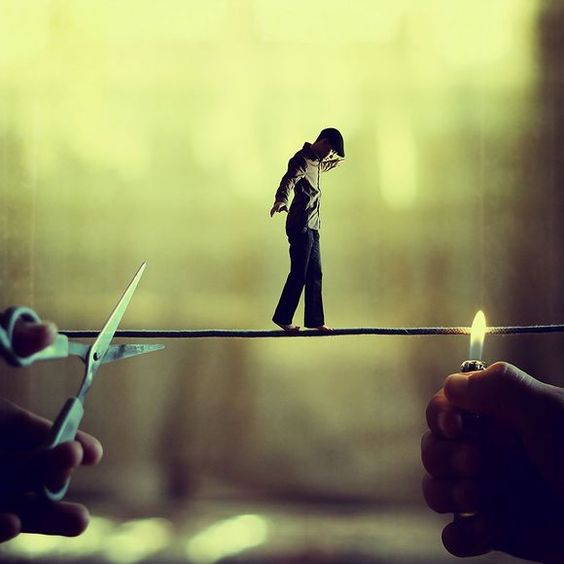 Причины стрессаПричиной стресса выступают новые и непривычные для личности условия жизнедеятельности. Очевидно, что перечислить все стрессогенные факторы нельзя, они носят субъективный характер, зависят от привычной для конкретного человека нормы. Вызвать стресс может как нестабильная экономическая обстановка в стране, так и отсутствие желаемого продукта в магазине.Какой фактор окажется стрессогенным, зависит от темперамента человека, характера, личного опыта и других индивидуально-личностных особенностей. Например, ребенок из неблагополучной семьи будет спокойно реагировать на ругань и драки в будущем, нежели человек, никогда не сталкивающийся с подобным обращением.Причиной стресса взрослого человека чаще выступают трудности на работе. Среди трудовых стрессогенных факторов выделяют следующие:Организационные факторы: перегрузка или низкая занятость, противоречивые требования (конфликт ролей), неопределенность требований, неинтересная работа, экстремальные или неблагоприятные условия труда, неадекватная организация процесса.Организационно-личностные факторы: страх ошибки и увольнения, страх потерять рабочее место и свое «Я».Организационно-производственные факторы: неблагоприятный психологический климат в коллективе, конфликты, отсутствие социальной поддержки.К стрессогенным факторам личного характера относятся:конфликты и непонимание в семье;болезни;кризисы;потеря смысла жизни;эмоциональное выгорание и т. д.Стресс – ответная реакция на требование. Независимо от характера (положительный или отрицательный) происходит перестройка организма. Биохимические сдвиги – отработанная эволюцией защитная реакция. По сути, именно эти биохимические изменения и вызывают чувства и эмоции, которые человек ощущает в момент стресса. Тревожит не сам стресс, а его последствия – эмоции, которые не получают выхода.Признаки стрессаК признакам стресса относится: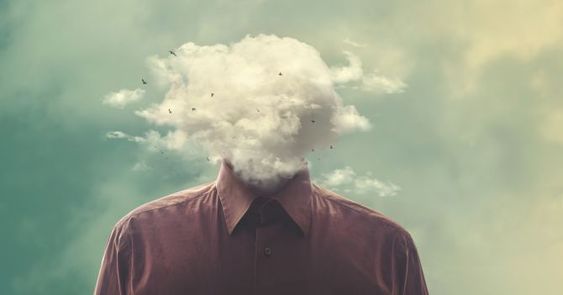 чувство тревоги и напряженияощущение невозможности преодолеть сложившуюся ситуациюпроблемы со сномусталость и апатиявялостьпассивностьраздражительностьвспыльчивостьнеадекватные реакцииподавленностьтосканедовольство собой, работой, другими людьми, всем миром.